Supplementary MaterialSupplement 1. Kaplan-Meier estimates for bladder recurrence-free survival. Numbers along x axis are the numbers of patients remaining in the risk set at each time point. Supplement 2. Kaplan-Meier estimates for contralateral recurrence-free survival. Numbers along x axis are the numbers of patients remaining in the risk set at each time point. 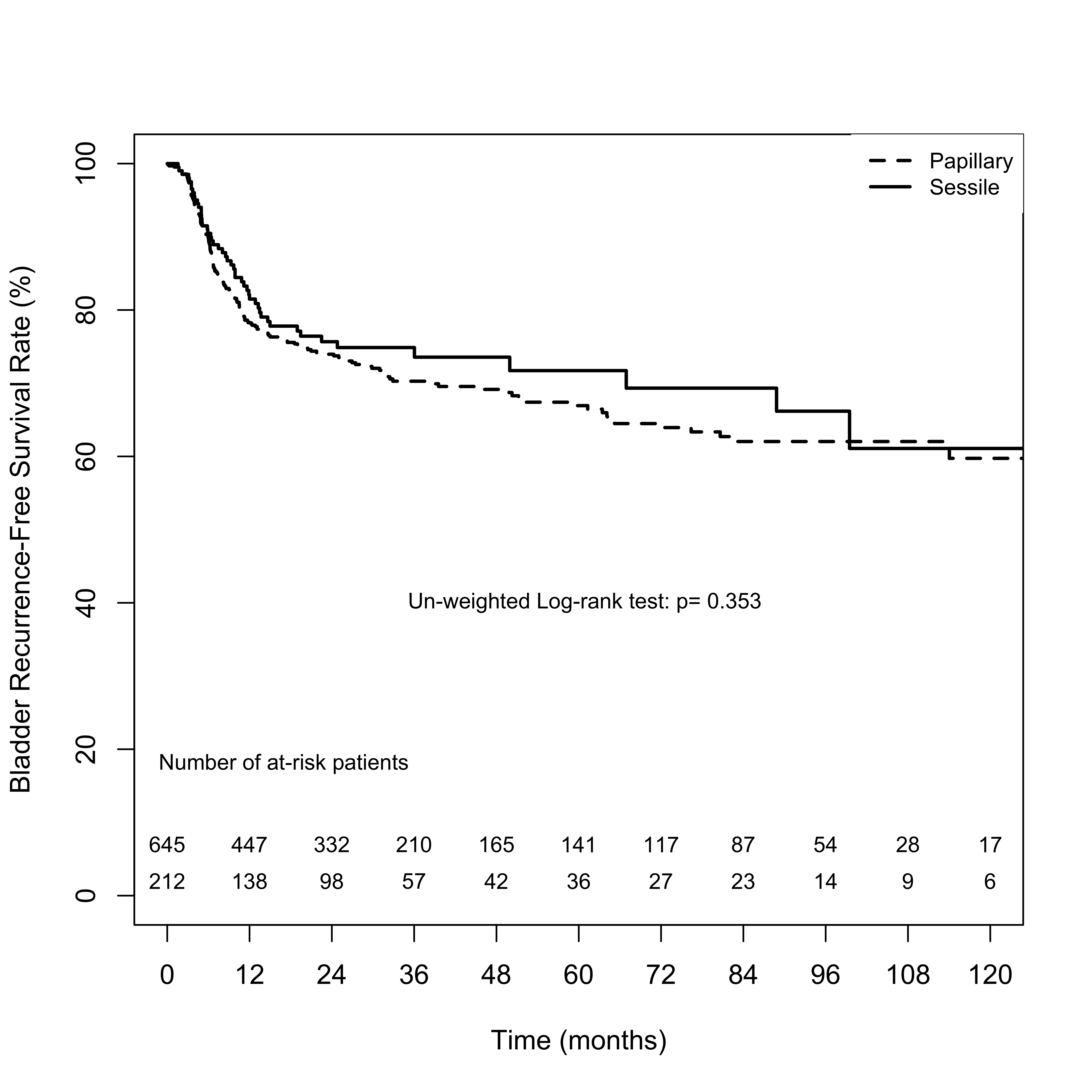 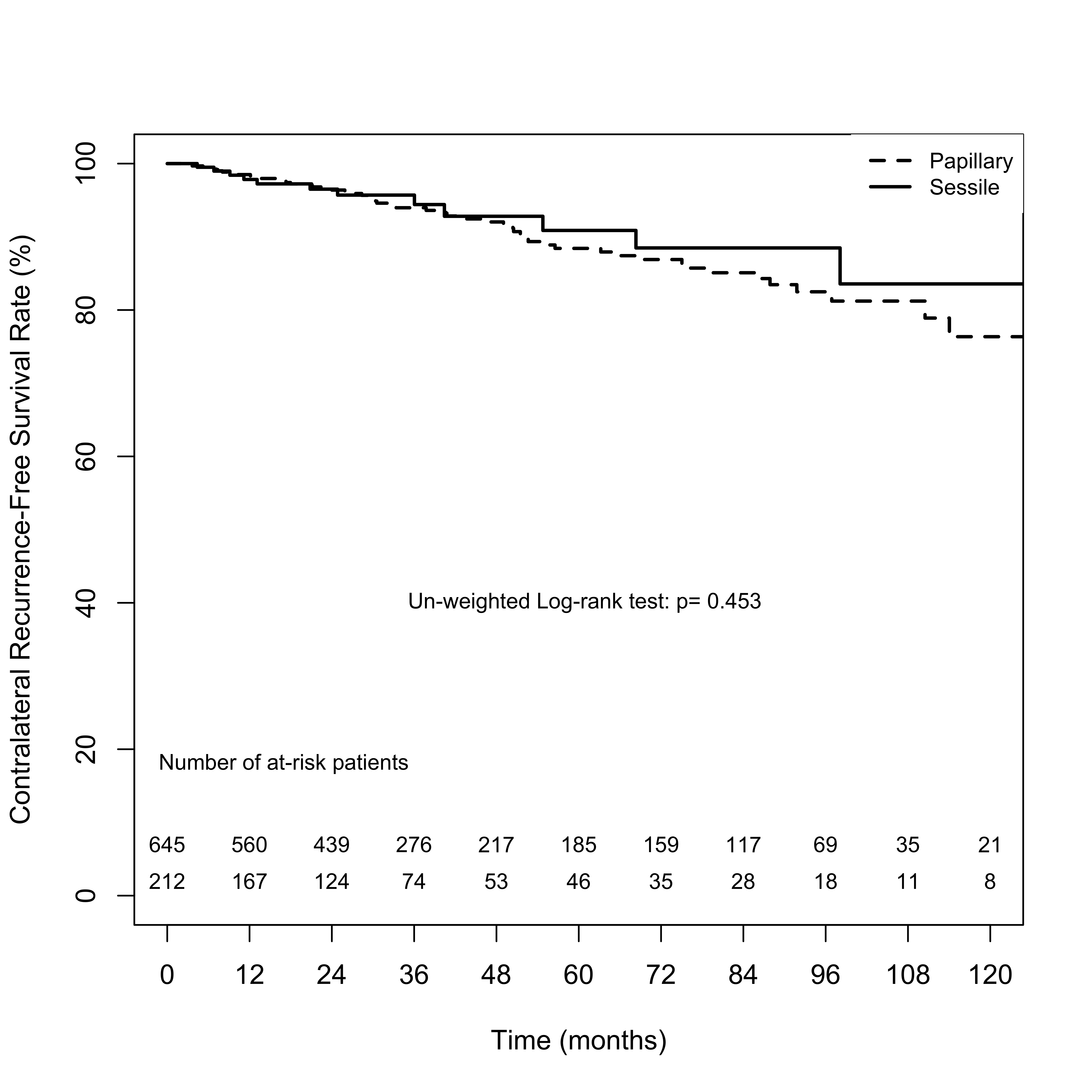 Supplement 3. Kaplan-Meier estimates for metastasis-free survival. Numbers along x axis are the numbers of patients remaining in the risk set at each time point. 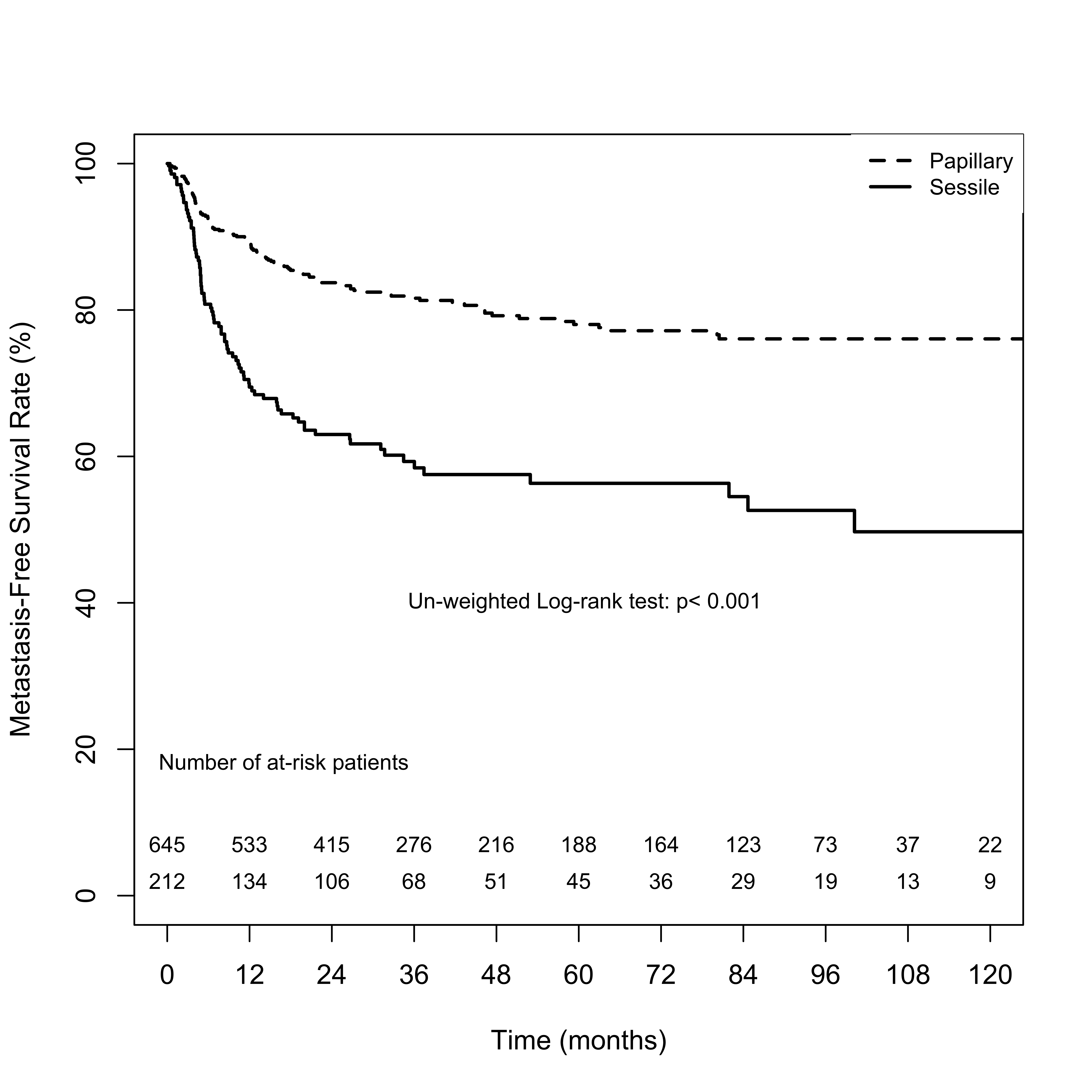 Supplement 4. Kaplan-Meier estimates for cancer-specific survival. Numbers along x axis are the numbers of patients remaining in the risk set at each time point. 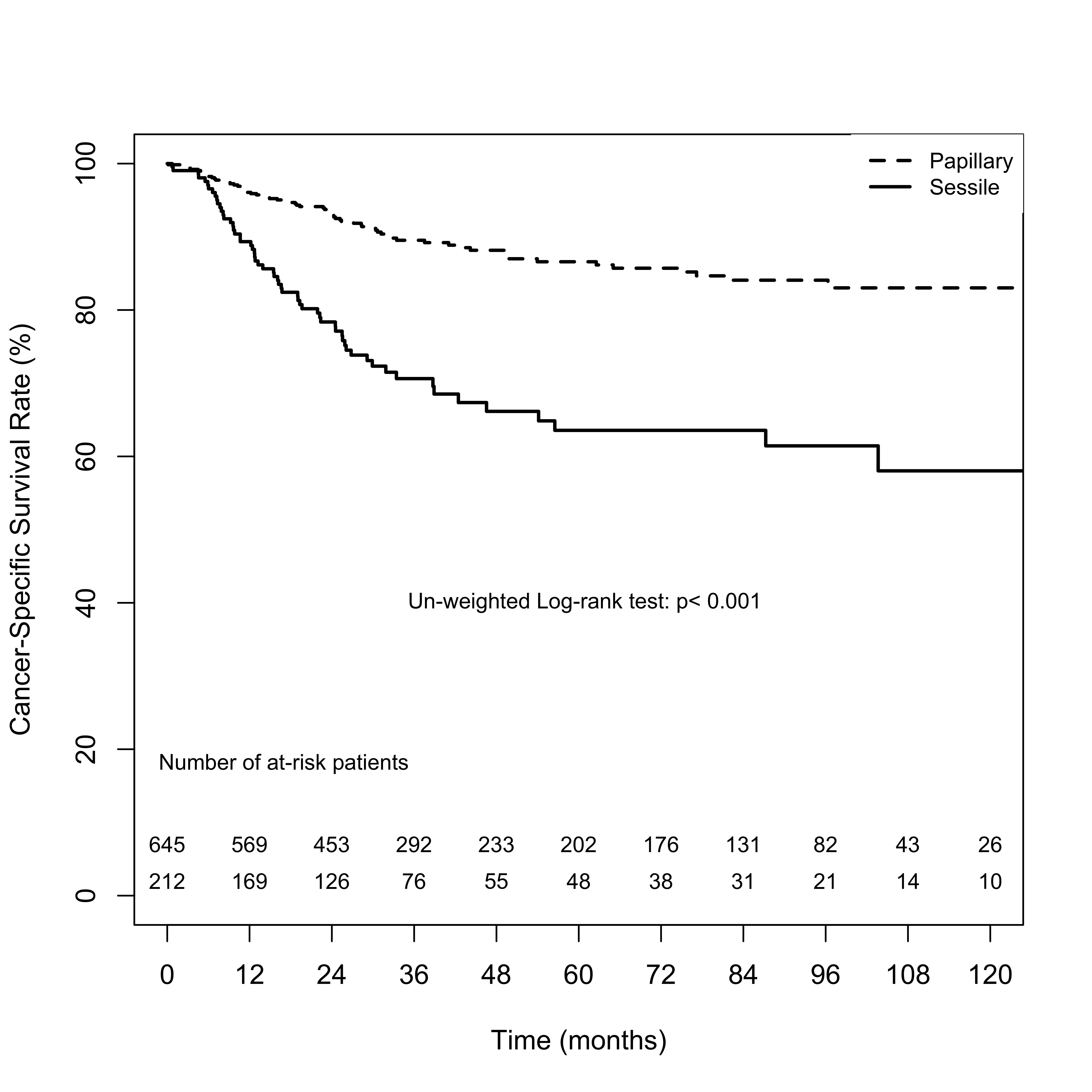 Supplement 5. Cumulative Bladder Recurrence-Free Survival Rate After Radical NephroureterectomySupplement 6. Cumulative Contralateral Recurrence-Free Survival Rate After Radical NephroureterectomySupplement 7. Cumulative Metastasis-Free Survival Rate After Radical NephroureterectomySupplement 8. Cumulative Cancer-Specific Survival Rate After Radical NephroureterectomyFollow-up (Month)Papillary tumor architectureSessile tumor architectureFollow-up (Month)Probabilities ± SD (%)Probabilities ± SD (%)1280.7 ± 2.881.5 ± 2.82476.6 ± 3.175.7 ± 3.23673.3 ± 3.474.9 ± 3.34872.5 ± 3.573.6 ± 3.56070.0 ± 3.971.7 ± 3.97268.9 ± 4.069.3 ± 4.48467.1 ± 4.469.3 ± 4.49667.1 ± 4.466.2 ± 5.210867.1 ± 4.461.1 ± 6.912065.5 ± 5.461.1 ± 6.9Follow-up (Month)Papillary tumor architectureSessile tumor architectureFollow-up (Month)Probabilities ± SD (%)Probabilities ± SD (%)1299.4 ± 0.697.8 ± 1.12497.2 ± 1.396.5 ± 1.43693.9 ± 2.195.7 ± 1.64892.6 ± 2.492.8 ± 2.66090.2 ± 3.090.9 ± 3.27289.6 ± 3.288.5 ± 3.98487.6 ± 3.688.5 ± 3.99686.1 ± 4.188.5 ± 3.910884.3 ± 5.083.6 ± 6.012075.5 ± 8.883.6 ± 6.0Follow-up (Month)Papillary tumor architectureSessile tumor architectureFollow-up (Month)Probabilities ± SD (%)Probabilities ± SD (%)1278.2 ± 2.969.5 ± 3.32468.1 ± 3.363.0 ± 3.53666.5 ± 3.459.3 ± 3.64863.7 ± 3.657.5 ± 3.76063.3 ± 3.756.3 ± 3.97262.9 ± 3.756.3 ± 3.98462.5 ± 3.854.5 ± 4.19662.5 ± 3.852.6 ± 4.410862.5 ± 3.849.7 ± 5.012062.5 ± 3.849.7 ± 5.0Follow-up (Month)Papillary tumor architectureSessile tumor architectureFollow-up (Month)Probabilities ± SD (%)Probabilities ± SD (%)1291.6 ± 2.089.3 ± 2.22485.1 ± 2.678.4 ± 3.03679.4 ± 3.170.6 ± 3.54875.0 ± 3.666.2 ± 3.96073.9 ± 3.763.6 ± 4.27272.8 ± 3.863.6 ± 4.28472.3 ± 3.963.6 ± 4.29672.3 ± 3.961.4 ± 4.610871.7 ± 4.158.0 ± 5.412071.7 ± 4.158.0 ± 5.4